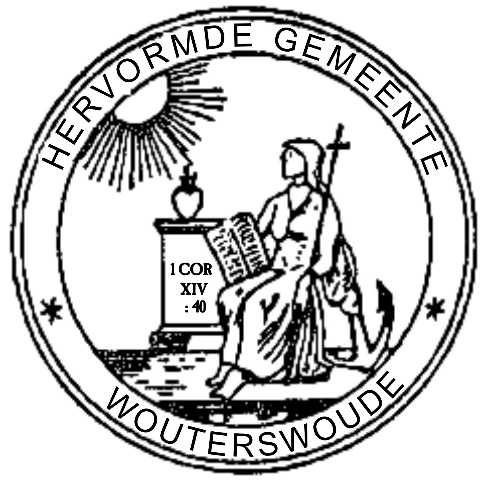 InhoudsopgaveInhoudsopgave	1Preambule	3I.	Inleiding	4II.	De kerkelijke gemeente	52.1	Ligging	52.2	Plaatselijke situatie	52.3	Beleidsoverwegingen	5III.	De eredienst	63.1	Prediking	63.2	Liturgie	63.3	Decorum	73.4	Sacramenten	73.4.1	Heilige Doop	73.4.2	Heilig Avondmaal	83.5	Bijzondere diensten	93.5.1	Openbare belijdenis van het geloof	93.5.2	Huwelijksdiensten	93.5.3	Begrafenisdiensten	103.5.4	Overig	103.6	Beleidsoverwegingen	10IV.	De kerkeraad	114.1	Principieel	114.2	Praktisch	124.3	Beleidsoverwegingen	12V.	Het pastoraat	135.1	Inleiding	135.2	Huisbezoek	135.3	Specifieke vormen van pastorale zorg	135.3.1	Bezoek nieuw ingekomenen	135.3.2	Nieuwe lidmaten	135.3.3	Bejaardenpastoraat	145.3.4	Pastoraat bij zieken	145.3.5	Crisispastoraat	145.4	Consistorieoverleg	145.5	Beleidsoverwegingen	14VI.	Het apostolaat	146.1	Inleiding	146.1.1	Zendingsbussen	146.2	De zendingscommissie	156.2.1	Algemeen	156.2.2	Gemeenteproject	156.2.3	Israël	156.3	Beleidsoverwegingen	15VII.	Het diaconaat	167.1	Inleiding	167.2	Activiteiten	167.2.1	Inkomsten / uitgaven	177.2.2	De inkomsten worden gebruikt om de navolgende uitgaven te kunnen doen:	177.2.3	Overige activiteiten	177.3	Beleidsoverwegingen	17VIII.	Vorming en toerusting	188.1	Catechese	188.1.1	Reguliere catechese	188.1.2	Belijdeniscatechese	188.1.3	Gehandicapten catechese	188.2	Jeugdwerk	188.2.1	Zondagsschool	188.2.2	Jeugdvereniging	198.3	Toerusting van volwassenen	198.3.1	Bijbelstudiekring	198.3.2	Bijbelkring	198.3.3	Bezinningsavonden	198.3.4	Vrouwenvereniging	208.3.5	Vrouwenbijbelstudiekring	208.4	Beleidsoverwegingen	208.4.1	Catechese	208.4.2	Jeugdwerk	208.4.3	Toerusting van volwassenen	20IX.	Financiën en beheer	219.1	Inleiding	219.2	Kerkelijke ontvanger/ledenadministratie	219.3	Inkomsten/werving	219.4	Predikant	219.5	Koster	219.6	Organisten	229.7	Kerktelefoon	229.8	Beheer van de kerkelijke gebouwen	229.9	Beheer van de begraafplaats	229.10	Samengevat en beleidsoverwegingen	22X.	Ten slotte	23Preambule‘Intussen geloven wij, hoewel het nuttig en goed is dat die regeerders der Kerk zijn, onder zich zekere ordinantie instellen en bevestigen tot onderhouding van het lichaam der Kerk, dat zij nochtans zich wel moeten wachten af te wijken van hetgeen ons Christus, onze enige Meester, geordineerd heeft. Daarom verwerpen wij alle menselijke vonden, alle wetten die men zou willen invoeren, om God te dienen, door deze gewetens te binden en te dwingen, in wat manier het zou mogen zijn. Zo nemen wij dan alleen aan hetgeen dienstig is om eendrachtigheid en enigheid te voeden en te bewaren, alles te onderhouden in de gehoorzaamheid Gods; waartoe geëist wordt de excommunicatie of de ban, die daar geschiedt naar het Woord van God, met hetgeen daaraan hangt. (Nederlandse Geloofsbelijdenis, Art. 32)De Heilige Schrift is de enige bron en norm voor het kerkelijke leven. De gemeente weet zich gebonden aan de drie oecumenische symbolen van de Kerk en de drie formulieren van enigheid.Zij zal in leer en leven alles weerstaan wat dit belijden weerspreekt’Deze preambule is voortgekomen uit de bespreking tussen de synode van de Hervormde Kerk en de Hervormde classis Alblasserdam, die geresulteerd hebben in het zgn. ‘convenant’ wat is geëffectueerd per 10 maart 2004, waarbij wij ons aangesloten hebben. De reden is dat onze positie als gemeente op gereformeerde grondslag daarmee is vastgelegd.InleidingHet beleidsplan wat voor u ligt is een herziening van het beleidsplan van de Hervormde Gemeente van Wouterswoude 2016-2020.Hoewel het beleidsplan praktisch en noodzakelijk is, heeft zij geen autoriteit in zichzelf. Alle norm en waarde ontleent zij aan het Heilige Schrift, de enige norm. Een normerende Norm. Het onfeilbare Woord van God.Als wij naar onszelf kijken, hebben we dan bestaansrecht, als Hervormde Gemeente van Wouterswoude?! In onszelf niet, maar de Herder der kudde, die Zelf Zijn Kerk vergadert, te eten geeft, beschermt en onderhoudt, Hij geeft ons bestaansreden.Qua regelgeving en duidelijkheid is een beleidsplan van grote waarde, het gaat om de verwoording van de visie op de gemeente en over standpunten inzake concrete onderwerpen en nieuwe ontwikkelingen, zodat het de continuïteit en de overdracht (bij wisselingen binnen de kerkeraad) ten goede komt.Het Woord van God staat centraal in de gemeente. In de eerste plaats het geschreven, maar daaronder ook het gesproken woord, omdat dit het hart van de eredienst vormt. In dit beleidsplan komen de volgende onderwerpen aan de orde: in hoofdstuk 2 komt de ligging van de gemeente met name naar voren. In hoofdstuk 3 de omschrijving van de eredienst. Hoofdstuk 4 gaat over de kerkeraad en hoofdstuk 5 behandelt het pastoraat, hoofdstuk 6 het Apostolaat en hoofdstuk 7 het Diaconaat. Daarna komt de vorming van de gemeente ter sprake en haar toerusting, in hoofdstuk 8, waarna er wordt afgesloten met het uit dit alles vloeiende beheer en financiën, zie hoofdstuk 9.Een aantal zaken willen wij u noemen, die hebben meegespeeld tijdens de totstandkoming van dit beleidsplan:Het beleidsplan behandelt niet de nieuwste ontwikkelingen en is er ook niet om veranderingen verkapt door te voeren. Beleidsoverwegingen worden namelijk apart genoemd.Het beleidsplan verliest zich niet in allerhande details, maar geeft de lijn van denken en redeneren aan. De punten die in het verleden zijn besproken en besloten zijn in dit beleidsplan verwerkt.Vele zaken zijn kerkordelijk al geregeld, maar om het geheel enigszins leesbaar te houden, zijn vele zaken toch meegenomen in de beschrijving.Naast dit beleidsplan is er ook een plaatselijke regeling.U heeft een kleine indruk gekregen wat u van het beleidsplan kunt verwachten, maar wat zijn geschreven woorden, zonder hét Woord? De Heere bouwt Zijn huis, wij mogen planten en nat maken, maar de wasdom is aan de Heere! En Hij heeft belooft: waar liefde (dat houdt ook orde en rust in) woont, daar gebiedt de Heere de zegen, daar woont Hij Zelf! (Ps. 133)In dat vertrouwen leggen we ook dit beleidsplan in het midden van Gods gemeente te Wouterswoude, opdat het dienstbaar zal mogen zijn tot opbouw en instandhouding van Zijn gemeente.De kerkelijke gemeenteLiggingDe Heilige Schrift is van God ingegeven en daarom weten wij ons geleid door deze enige onfeilbare bron en norm van ons belijden. Wij onderschrijven hiermee dat de gemeente:Het lichaam van Christus is, door de Vader in gemeenschap van de Heilige Geest.Door Gods genade vergaderd wordt, wat de Heilige Doop uitdruktOnderscheiden wordt, omdat er twee soorten van kinderen van het verbond zijn. Zij die uit genade door geloof en bekering mogen delen in het heil van God en zij die het genadeaanbod door ongeloof blijven verwerpen.Als hoogste doel heeft om tot Gods eer te leven en door haar levenswandel en door haar woorden Gods goedheid en grootheid aanprijst.
De Hervormde Gemeente van Wouterswoude behoort qua modaliteit tot die van de Gereformeerde Bond in de Protestantse Kerk in Nederland. Tegen onze wil in zijn we meegenomen in deze kerk. Dit op grond van het convenant van Alblasserdam, waaruit de expliciete verbondenheid met de Gereformeerde belijdenis blijkt.Plaatselijke situatieOp 1 januari 2016 heeft onze gemeente ongeveer 47 pastorale eenheden. Het totaal aantal actieve leden is: 117In het onderstaande overzicht is bovengenoemde weergegeven.Belijdende leden		69Doopleden			42Ongedoopte leden		  6De informatievoorziening aan de gemeente vindt plaats middels de maandelijkse kerkbode ‘Rondom de Kerk’, een gezamenlijke uitgave met de Hervormde Gemeente van Driesum.Daarnaast is er een informatiegids met actuele informatie.Tenslotte is de website er, waarop de meest actuele informatie is te vinden, deze site bevindt zich op het volgende adres: www.hervormdwouterswoude.nl
In Wouterswoude zijn drie kerken en vier kerkgenootschappen.Als predikanten van de Hervormde Gemeente hebben we via de werkgemeenschap contact met de Gereformeerde Kerk, die officieel onder Driesum valt. Daarnaast zijn er nog de Gereformeerd Vrijgemaakte Kerk en de Hersteld Hervormde Kerk.Wouterswoude ligt in ‘De Wâlden’ van Friesland en valt onder de gemeente DantumadielBeleidsoverwegingenOnderzoeken waar er meer samenwerking mogelijk is met de plaatselijke kerkgenootschappen met behoud Bijbelse identiteit.De eredienstPredikingDe prediking zien wij als hart van de eredienst. De Heere heeft dit middel Zelf gegeven om Zijn Woord uit te dragen, waarbij Hij ‘mensen uit het stof verrezen’ wil gebruiken in Zijn dienst. Het gaat in de eredienst om de ‘bediening der verzoening’. Daarom is het ook van belang dat er een aantal aspecten herkenbaar zijn in de prediking:De belijdenis gaat voorop dat de Heilige Schrift van God is ingegeven en daarom onfeilbaar is, geïnspireerd door de Heilige Geest.De prediking staat in de lijn van het belijden van de kerk, zoals in de volgende oecumenische belijdenisgeschriften wordt gesteld: de Apostolische Geloofsbelijdenis, de Geloofsbelijdenis van Nicea en de Geloofsbelijdenis van Athanasius. Daarnaast ook in de lijn van de Nederlandse drie formulieren van enigheid: de Heidelbergse Catechismus, de Nederlandse Geloofsbelijdenis en de Dordtse Leerregels.In de prediking wordt gesproken van het wezen het werk van de Drie-enige God: Vader, Zoon en Heilige Geest. Er wordt separerend gepredikt, waarbij de weg tot behoud wordt gewezen en voor de weg tot verderf wordt gewaarschuwd. In de prediking worden zodoende de sleutels van het hemelrijk bediend. Verder komt de driedeling ellende-verlossing-dankbaarheid naar voren en wordt er vanuit een grondige exegese een pastorale en praktische toepassing gepredikt, waarbij het geheel van de gemeente aangesproken wordt.In de middagdiensten wordt, als de eigen predikant voorgaat, een van de belijdenisgeschriften behandeld, omdat zij een duidelijke samenvatting geven van de leer der kerk.LiturgieIn de erediensten zijn we op het terrein van de Heilige Geest, vandaar dat men eertijds nogal eens sprak van de ‘werkplaats van de Heilige Geest’ als men sprak over de eredienst.God komt tot ons in de gestalte van Zijn Woord, daarom willen we daar op eerbiedige wijze uitdrukking aan geven, dit komt tot uiting in de liturgie en in het decorum.De orde van dienst is als volgt:Stil gebedVotum en zegengroetWetslezing of Geloofsbelijdenis (Voorgelezen door ouderling van dienst)VoorbedeSchriftlezing (Voorgelezen door ouderling van dienst)Afkondigingen door de predikantDienst van offerandePredikingGemeentezangZegenZowel voor als aansluitend aan de eredienst is er het consistoriegebed.Voor de eredienst wordt dit gedaan door de ouderling van dienst.Na de eredienst wordt dit gedaan door de dienstdoende diaken.Een aantal praktische punten:In de ochtenddiensten lezen we de Wet van God, met de samenvatting die de Heere Jezus ons heeft gegeven. In de middagdiensten belijden we ons geloof met het Apostolicum of een van de andere belijdenisgeschriften.We maken in de erediensten gebruik van de Staten Vertaling, vooral in de verkondiging is deze betrouwbare overzetting van groot belang.We zingen louter de ‘Psalmen en Enige gezangen’ in de erediensten en wel a-ritmisch, conform de uitgave van 1773.Naast de koster en de organist draagt de kerkeraad zelf of een kerkrentmeester zorg voor alle onderdelen in een eredienst, die niet door de hele gemeente worden verricht.De kerkdiensten worden uitgezonden via internet, zodat men live kan meeleven, via de eigen site. Daarnaast kan er nog een opname worden gemaakt op CD en/of USB stick, zodat zieken en belangstellenden via verschillende media de diensten kunnen volgen.DecorumDat de eredienst bijzonder is, blijkt uit onze kledingstijl en onze uiterlijke verzorging. Er wordt van ons verwacht dat we nadenken aan de hand van Gods Woord over bovengenoemde. Daarbij horen ook de lijnen die de Bijbel aangeeft over de bedekking van het hoofd van een vrouw. In zowel 1 Korinthe 11, Efeze 5 als Kolossenzen 3 komen we deze lijnen tegen. Christus is het Hoofd van de gemeente, de man is het hoofd van de vrouw, de priester in het gezin. Een vrouw heeft een andere taak gekregen dan een man. Twee zaken moeten hier onderscheiden worden: in de eerste plaats wordt gezien hoe we ons tegenover God hebben te verhouden, als het Hoofd. Daarnaast zien we hoe een vrouw zich tegenover een man heeft te verhouden in de gemeente.In dit verband moet ook 1 Korinthe 11:16 aangehaald worden, waar Paulus spreekt over de omgangsvorm met elkaar in de gemeente. Ze behoort zonder twisting te zijn. Na overweging zij een ieder in zijn of haar gemoed verzekerd, zonder aanstoot te geven of te nemen.De kerkeraad staat tijdens de gebeden.De kerkeraad is uniform gekleed, de kerkrentmeesters zijn gepast gekleed.Tijdens de diensten is het, vanaf Votum en Groet tot en met de Zegen, niet toegestaan om apparatuur voor beeld- of geluidmateriaal te gebruiken behoudens het in 3.2 laatst vermelde of wanneer het een zgn. live-verbinding met het gebouw “Maranatha” betreft.SacramentenHeilige DoopDoor het genadeverbond, wat de Heere God met Abraham heeft opgericht en daarmee met zijn zaad na hem, waarin wij -na Pinksteren- ook mogen delen, wil de Heere ons een teken en zegel van Zijn trouw geven, waar Mattheüs 18: 19 duidelijk over spreekt. Als christenen mogen wij dit teken kennen, zoals voorheen de besnijdenis plaatsvond bij de jonge kinderen van de gemeente.Als iemand de doop niet heeft bediend gekregen als kind, kan de doop bediend worden, nadat voorafgaand aan de doop openbare belijdenis van het geloof is afgelegd. Als teken en zegel wijst de Heilige Doop naar het afwassen van onze schuld door het bloed van Jezus Christus.  De Heilige Doop wordt doorgaans bediend in de middagdienst, in het midden van de gemeente. Het doopformulier, zoals op de synode van 1618-1619 is vastgesteld, wordt gebruikt. De bediening vindt doorgaans plaats voor de prediking.Voordat de Heilige Doop bediend wordt, vindt er doopzitting plaats, waar de ouders onderwijs krijgen in de leer van de Heilige Doop, daarbij gebruik makend van het doopformulier.Indien er reden is voor de kerkeraad om zich zorgen te maken over de kerkgang en of levenswandel van de doopouders, zal zij hierover duidelijk met de ouders communiceren. De kerkeraad zal geen doopbediening weigeren, maar ziet het wel als bevel van de Heere God om als ouders te gaan in de weg van een christelijke levenswandel en opvoeding. Dit blijkt onder andere uit een regelmatige kerkgang van de ouders.Is er een gemeentelid of een nieuw ingekomene in de gemeente, die zich heeft laten overdopen (dat houdt in dat men in het leven tot tweemaal toe is gedoopt, als kind en als oudere), dan is er zonder een voorafgaand gesprek met de kerkeraad geen toegang tot het Heilig Avondmaal en tot lerende taken in de gemeente. Heilig AvondmaalHet andere sacrament, wat Christus heeft ingesteld, is het Heilig Avondmaal. De Heilige Doop kunnen we omschrijven met een inlijving door de Vader in de gemeente als Zijn gezin, het Heilig Avondmaal is tot teken en zegel van de blijvende verzorging door de Vader van hen, die door geloof en bekering Hem kennen.Het Heilig Avondmaal is voor hen, die de Heere Christus door een waar geloof zijn ingelijfd. De kerkeraad nodigt hen tot het Heilig Avondmaal, die belijdenis van het geloof hebben afgelegd, mits zij niet onder censuur staan. Het Heilig Avondmaal wordt bediend in de ochtenddienst, in het midden van de gemeente. Vier maal per jaar vindt dit plaats. We gebruiken het avondmaalsformulier dat in 1618-1619 is vastgesteld. In de middagdienst vindt er dankzegging en nabetrachting plaats op het Heilig Avondmaal.Voordat het Heilig Avondmaal wordt bediend, wordt er in de voorafgaande ochtenddienst voorbereiding op het Heilig Avondmaal gehouden, in deze dienst wordt ook reeds het eerste gedeelte van het avondmaalsformulier gelezen, na de prediking.In de voorbereidingsweek is er Censura Morum. De reden achter dit Censura Morum is dat de viering van het sacrament heilig gehouden wordt. Op het Censura Morum kunnen zaken genoemd worden, die zorgen voor een verhindering van de bediening van het sacrament. De kerkeraad zal in pastorale zorg en of vermaning rondom de gemeente staan.Gasten, die graag willen deelnemen aan het Heilig Avondmaal dienen dit in de week van voorbereiding voor de bediening van het sacrament te melden aan de Kerkeraad. Als de kerkeraad geen problemen ziet, worden zij tijdens de avondmaalsdienst ook uitgenodigd om te komen.Gezien de heiligheid van de beide sacramenten wordt van de doopouders en van de avondmaalgangers verwacht gepast gekleed te zijn. Voor de vrouwen betekent dat ook een gedekt hoofd.Bijzondere dienstenOpenbare belijdenis van het geloofDe eredienst waarin openbare belijdenis van het geloof wordt afgelegd, vindt plaats in het midden van de gemeente, voor Gods aangezicht. De belijdenis houdt in, als het goed mag zijn:Overgave met het hele hart aan de Heere God: Vader, Zoon en Heilige Geest.Door bekering de Heere met het hele hart te dienen.Belofte om trouw te zijn in het lezen en onderzoeken van de Schrift en in het gebed.Beamen van de Schrift als Woord van God en instemmen met de belijdenis van de kerk.Toegang vragen en ontvangen tot het sacrament van het Heilig Avondmaal.Gezindheid om te helpen aan de opbouw van de gemeente.Degenen die al gedoopt waren, geven hiermee antwoord op het verbond van God, dat aan hun voorhoofd is getekend en verzegeld. Degenen die nog niet gedoopt zijn, ontvangen dit sacrament na de openbare belijdenis van het geloof.Ter voorbereiding op het afleggen van openbare belijdenis wordt men op belijdeniscatechese onderwezen in het Woord van God en in de leer van de kerk. Degenen die langere tijd geen catechese hebben gevolgd of op een andere wijze verhinderd waren om onderwijs te ontvangen of bewust afstand namen van de kerk, wordt aangeraden om twee seizoenen deze catechese te volgen. Van degenen die openbare belijdenis van het geloof wensen af te leggen, wordt verwacht dat zij kerkelijk trouw meelevend zijn met onze gemeente, wat zich o.a. uit in geregelde en trouwe kerkgang.Van hen die openbare belijdenis van het geloof wensen af te leggen wordt verwacht dat zij tijdens de belijdenisdienst gepast gekleed zijn. Een vrouw met gedekt hoofd. (Dit ook in de volgende erediensten)HuwelijksdienstenOmdat het Woord van de Heere alleen het huwelijk tussen man en vrouw als inzetting van God noemt, kunnen andere levensverbintenissen niet bevestigd of (in)gezegend worden.De kerkeraad weet zich geroepen tot pastorale zorg aan hen die, om welke reden dan ook, ongehuwd blijven.In de bevestigingsdienst van het huwelijk, waarin de bede om Gods zegen klinkt, vindt plaats in het midden van de gemeente. Deze dienst wordt gewoonlijk door de eigen predikant geleid. Het huwelijksformulier, welke fungeert vanaf de synodevergadering van 1618-1619, wordt in de huwelijksdiensten gebruikt.In de regel wordt door de ouderling van dienst de trouwbijbel overhandigd, namens de kerkeraad. Deze Bijbel is in de Staten Vertaling met Kanttekeningen.Tijdens de dienst is er geen gebruik van beeldopnameapparatuur toegestaan.Zij die wensen te trouwen voor Gods aangezicht zullen zich er van moeten vergewissen, dat alleen een leven in Gods wegen Zijn zegen zal wegdragen. Een huwelijk tussen hen, die eerst hebben samengewoond, kan alleen bevestigd en ingezegend worden na een schuldbelijdenis voor (een deel) van de kerkeraad en na gebleken inkeer door de samenwoning te verbreken. Voordat de huwelijksdienst plaatsvindt, zal er een gesprek met de predikant zijn, waarin in ieder geval het huwelijksformulier wordt uitgelegd en besproken. Ook de verder invulling van de huwelijksdag of -dagen dienen niet strijdig te zijn met de huwelijksbevestiging en -inzegening.  Hertrouw na scheiding wordt door Gods Woord niet in alle gevallen uitgesloten. Er kan dus sprake zijn van een zgn. ‘tweede huwelijk’, dit zal echter per situatie besproken moeten worden.De kerk en gebouw ‘Maranatha’ kunnen niet afgehuurd worden voor huwelijksdiensten, waarbij niet één van de twee tot het huwelijk tot de hervormde gemeente van Wouterswoude heeft behoord.BegrafenisdienstenEen begrafenisdienst kan gehouden worden in de kerk of in gebouw ‘Maranatha’, dit naar wens van de familie.De liturgie wordt in overleg met de predikant samengesteld.Zowel de kerkeraad als de predikant nemen de pastorale zorg op zich voor de begeleiding van de nabestaanden. Als er sprake is van crematie, zal er geen medewerking worden verleend aan de crematieplechtigheid, wel zal er -in overleg met de familie- gezocht worden naar een passende oplossing, wat ook geldt voor degenen die achterblijven. In overleg zal er pastorale nazorg worden gegeven.OverigOp een van de Kerstdagen is er een gezamenlijke dienst met de Hervormde Gemeente van Driesum. De Jeugd Vereniging en de Zondagsschool zullen dan een bijdrage leveren.Op Goede Vrijdag is er een ochtenddienst, conform de gewoonte.Op 2e paasdag is er een gezamenlijke dienst met DriesumOp Hemelvaartsdag is er een ochtenddienst.Op Bid- en Dankdagen voor gewas en arbeid zijn er twee diensten, de middagdienst zal zoveel mogelijk afgestemd worden op de jonge kinderen van de gemeente. ’s Avonds zal de tweede dienst plaatsvinden.Op Oudejaarsdag is er een avonddienst, waarin ook de necrologie wordt voorgelezen van het voorbijgegane jaar.Op Nieuwjaarsdag is er een ochtenddienst.Na de ochtenddienst op Eerste Kerstdag wordt het ‘Ere zijn God’ gezongen, na de zegen.Op de zondag rond of op Hervormingsdag worden ’s ochtends na de zegen, twee coupletten van het Lutherlied (Een vaste Burcht) gezongen.Op de zondag van of na Koninginnedag worden ’s ochtends na de zegen, de twee bekende coupletten van het Wilhelmus gezonden, couplet 1 en 6.Op minimaal de Nieuwjaarsdag en de Hemelvaartsdag is er na de ochtenddienst koffiedrinken als gemeente in ‘Maranatha’, om zo de onderlinge band te versterken, dit gebeurt ook na een bevestigingsdienst van ambtsdragers.Na een doopdienst is er gelegenheid om de doopouders een hand te drukken ter bemoediging en bevestiging van de doopbelofte. Dit geldt ook voor een dienst waarin ambtsdragers bevestigd worden. (naar wens van de betrokkenen)BeleidsoverwegingenOnderzoeken welke mogelijkheden er zijn voor een uitgebreidere (vorm van) catechese, m.b.t. doop- en huwelijkscatechese.Bezinning op een door-de-weekse bezinningsavond voorafgaand aan het Heilig Avondmaal.Bezinning op en onderzoek naar de mogelijkheid om op een vastgesteld aantal avonden een gelegenheid te creëren om een aantal geestelijke liederen, uit onze eigen bundel, te zingen.De kerkeraadPrincipieelChristus heeft, om Zijn gemeente te hoeden, te bewaren en (terug) te brengen tot wat haar in Hem geschonken is, de ambten ingesteld.Zo mogen de ambtsdragers Christus vertegenwoordigen in de gemeente. Hieraan ontlenen zij hun gezag en dragen zij een grote verantwoordelijkheid.Anderzijds is de kerkeraad ook de vertegenwoordiging van de gemeente.De kerkeraad, bestaande uit 1(thans 1/3) predikantsplaats, 2 ouderlingen en 3(thans 2) diakenen en 1 ouderling-kerkrentmeesters, is:Verantwoordelijk voor de voortgang van de zuivere bediening van het Woord van God en de sacramenten;Geroepen tot herderlijke zorg in al zijn facetten aan allen die tot de gemeente behoren endaarbuiten;Gehouden om opzicht uit te oefenen over leer en leven van de gemeenteleden;Belast met de zorg voor de stoffelijke belangen van de gemeente.Dit allemaal in dienst tot het doel: groeien tot Christus, hét Hoofd der gemeente. Hiertoe neemt de bezinning om elkaar onderling op te scherpen en te bemoedigen een belangrijke plaats in tijdens de vergaderingen van de kerkeraad.De predikant is geroepen tot de dienst van het Woord, van de sacramenten en van de gebeden in de erediensten. Hij neemt ruim de tijd voor onderzoek en studie van het Woord. Het verblijven bij de Schrift, de Bron, heeft onmisbare waarde voor de prediking en in het pastoraat. Hierbij behoort ook het benutten van de geldende regelingen voor studieverlof, de kerkeraad geeft hem hiertoe de ruimte en de mogelijkheden. Vanuit het onderzoek van het Woord leidt hij de gemeente in haar geheel en middels het pastoraat gemeenteleden individueel met onderwijzing, vermaning, vertroosting, naar wat nodig is. Bovenal heeft hij als doel om de bekering tot God en de verzoening met Hem door het geloof in de Heere Jezus Christus te verkondigen. Hij bestrijdt en weerlegt vanuit het Woord dwalingen en valse leringen met de bedoeling de rechte wandel van de gemeenteleden te bevorderen.De ouderlingen zijn geroepen tot het opzienersambt. Samen met de predikant zien zij toe op leer en leven van de gemeente. De predikant staan zij bij met goede raad en zien toe dat alle dingen in de gemeente met orde gebeuren en verlenen pastorale zorg aan hen die raad en troost nodig hebben. Daarnaast hebben zij tot taak het huisbezoek vorm te geven.Ook hebben zij de taak toe te zien op leer en leven van de predikant. Ten slotte hebben zij de functie van ‘tafelwacht’ bij de bediening van het sacrament van het Heilig Avondmaal.De diakenen zijn geroepen tot het inzamelen, bewaren en uitdelen van de diaconale gelden of liefdesgaven. Zij zullen oog hebben voor noodsituaties en met een bewogen hart uitdelen. Zij gaan voor in het dienen met het doel dat de hele gemeente haar roeping in deze leert verstaan. Zij hebben ook een dienende taak bij de bediening van het sacrament van het Heilig Avondmaal.(Tafeldienst)Omdat de kerkeraad als taak heeft om de gemeente te regeren en te vertegenwoordigen, acht de kerkeraad vanuit en in gehoorzaamheid aan de Schrift, het ambt niet toegankelijk voor vrouwelijke gemeenteleden. (1 Kor. 14:35b, 1 Tim. 2:11-14, e.a.).In vele andere verbanden mag de gemeente dankbaar gediend worden door vrouwen die hun gaven daartoe besteden.PraktischDe ouderlingen en diakenen worden door de stemgerechtigde manslidmaten van de gemeente gekozen. De al jaren in gebruik zijnde wijze van verkiezing in onze gemeente houdt in, dat de belijdende leden van de gemeente wordt gevraagd om namen in te dienen van belijdende manslidmaten. Stemmen dienen schriftelijk en ondertekend te worden ingeleverd bij de kerkeraad. Daarna zal de kerkeraad (na overweging van de ingediende namen) een dubbeltal opstellen waaruit de manslidmaten kiezen op een speciaal daartoe belegde vergadering. De gekozen broeders hebben dan nog een week bedenktijd.De voltallige kerkeraad bestaat uit:De predikant, twee ouderlingen - één ouderling-kerkrentmeester - en drie diakenen.De kerkeraad vergadert in de regel één keer per vier weken, minimaal tien keer per jaar.Vaste agendapunten voor de kerkeraadsvergaderingen zijn: bezinning, diaconie, pastoraat, jeugdwerk en kerkrentmeesterlijke zaken. Regelmatig terugkerende agendapunten zijn in ieder geval een verslag van de werkzaamheden van de predikant en de begrotingen en jaarrekeningen van kerkrentmeesters en diaconie.In het verband van de ambtelijke vergaderingen van de Protestantse Kerk in Nederland behoort de Hervormde Gemeente Wouterswoude tot de classis van Dokkum.De gemeente is hier vertegenwoordigd door één ambtsdrager of de predikant.Van de gang van zaken op de classis doen de vertegenwoordigers verslag op de kerkeraad.Belangrijke zaken worden vooraf in de kerkeraad besproken.De predikant neemt deel aan de samenkomsten van het werkverband van predikanten van dewerkgemeenschap ‘De Wâlden’ en aan het overleg tussen gemeentelijke overheid en kerk.Beleidsoverwegingen Elke ouderling heeft een eigen wijk en daar aan gekoppeld zit een diaken.De informatie m.b.t. de verdeling van de diaconale gelden verduidelijken.Het houden van een jaarlijkse gemeenteavond, zodat mede daardoor de communicatie met de gemeente wordt bevorderd.Relevante informatie betreffende de kerkeraadsvergadering weergeven in het kerkblad.Het pastoraatInleidingPastoraat is de herderlijke zorg in de gemeente. Ambtsdragers hebben hierin een bijzondere taak en verantwoordelijkheid, maar in het ambt aller gelovigen zijn daarnaast alle gemeenteleden geroepen naar elkaar om te zien en gemeenschap te betrachten. Pastoraat is essentieel in het ‘gemeente’ zijn tot opbouw en uitbreiding van Gods Koninkrijk. Het ambtelijk pastoraat wordt onderscheiden in het reguliere huisbezoek en andere specifieke vormen van pastoraat.HuisbezoekDe gemeente bestaat uit twee wijken, met voor iedere wijk een eigen wijkouderling en wijkdiaken.Het uitgangspunt voor het huisbezoek is, dat alle in de wijk geregistreerde adressen eens per jaar worden benaderd voor huisbezoek. Na een afspraak vindt het huisbezoek plaats, normaliter gaat de wijkouderling op bezoek met de wijkdiaken. Het wordt gestimuleerd dat ook kinderen deelnemen aan het huisbezoek.De ouderlingen en diakenen doen verslag van algemene bevindingen aan de predikant, omdat dit van belang is, vooral voor de Woordverkondiging.Dit, omdat het aan de ene kant belangrijk is om te weten hoe de prediking landt, aan de andere kant om de pastorale noden en blijdschap te kunnen betrekken bij de preekvoorbereiding en het pastoraat.Het huisbezoek is niet vrijblijvend. Tijdens de ontmoeting is het aspect van hartelijke belangstelling en meeleven in de persoonlijke- en gezinsomstandigheden van groot belang.Kenmerk van het huisbezoek is daarbij, dat het gaat om de toespitsing op het leven met de HEERE.Vanuit algemene omstandigheden moet via de kerkgang en het meeleven binnen de gemeente ook het persoonlijk geloofsleven aan de orde komen. Het gaat daarbij ook om de uitwerking van de prediking en de sacramenten en om de huisgodsdienst.Specifieke vormen van pastorale zorgBezoek nieuw ingekomenenNieuw de gemeente binnenkomende leden ontvangen bezoek van de predikant of van een kerkeraadslid en van de vrouwenvereniging. Zij ontvangen dan namens de gemeente een welkomstattentie met een gemeente gids, Kerkbode en beleidsplan, welke als eerste kennismaking en als wegwijzers mogen dienen in de gemeente.Ook de wijkouderling ontvangt dit adres om een nader kennismakingsbezoek af te leggen.Met enige regelmaat is er na de morgendienst een mogelijkheid om koffie te drinken, een informeel samenzijn, met de gelegenheid om kennis met elkaar te maken en om elkaar zo op een meer informele manier te ontmoeten.Nieuwe lidmatenDegenen die openbare belijdenis van hun geloof hebben afgelegd en daarmee toegang tot het sacrament van het Heilig Avondmaal hebben verkregen, ontvangen bezoek van de predikant als zij vrijmoedigheid kregen om deel te nemen aan de avondmaalsviering.BejaardenpastoraatGemeenteleden boven de 75 jaar worden kort na hun verjaardag bezocht door de predikant of de wijkouderling.Pastoraat bij ziekenGemeenteleden die in een ziekenhuis zijn opgenomen worden -zo mogelijk- wekelijks door de predikant of wijkouderling bezocht. Ook na thuiskomst wordt een bezoek gebracht. Langdurige zieken die thuis worden verpleegd krijgen bezoek van de predikant en/of wijkouderling, CrisispastoraatCrisispastoraat (stervensbegeleiding, psychische nood, gezin- en huwelijksproblemen) behoort tot de taak van de predikant. In veel gevallen moet doorverwezen worden naar professionele hulp. ConsistorieoverlegHet consistorieoverleg is een vergadering die bij uitstek is gewijd aan pastorale zaken. Voor dit overleg worden de predikant en de ouderlingen uitgenodigd.Het overleg wordt -minimaal- twee maal per jaar gehouden. Een belangrijk accent ligt dan op de onderlinge vorming en toerusting. Ook kunnen ervaringen worden uitgewisseld. Dit laatste uiteraard met inachtneming van de verschuldigde geheimhouding en respect voor het vertrouwelijk karakter van het huisbezoek.BeleidsoverwegingenBezinning op de wijze van huisbezoek.Bezinningsavonden voor de leden van de kerkeraad.Bezinning op het ‘effect’ van de prediking, het huisbezoek en de catechese.Het apostolaatInleidingChristus heeft Zijn gemeente de opdracht en eveneens de belofte gegeven om, door de kracht van de Heilige Geest, in deze wereld te getuigen van Hem als de enige Naam onder de hemel, gegeven tot zaligheid.Vanuit de kerkeraad is een zendingscommissie werkzaam om in het bijzonder aandacht te schenken aan de verwerkelijking van deze opdracht, in het midden van onze gemeente en daarbuiten.De commissie legt minimaal eens per jaar verantwoording af aan de kerkeraad.ZendingsbussenDe opbrengst van de zendingsbussen in de kerk wordt per jaar bestemd voor een bepaald project. Het project wordt uitgekozen door de zendingscommissie.De zendingscommissieAlgemeenDe taken van deze commissie zijn:Het organiseren en coördineren van activiteiten om de zendingsprojecten waar we voor staan en ons aan verplicht hebben, onder de aandacht van gemeenteleden te brengen.Het betrekken van de gemeente bij de roeping tot zending bedrijven onder rand- en buitenkerkelijken.GemeenteprojectHet is de bedoeling dat we als gemeente bezig zijn met het deelgenoten project waar wij voor staan. De aandacht zal zich concentreren op de volgende punten.Zendingsbewustzijn van alle gemeenteleden (jong en oud) vergroten.Diaconaal bewustzijn bevorderen.Wederkerigheid (Wat kunnen wij van mensen in hun omstandigheden leren).Gemeenteopbouw.Fondswerving.Promoten van de dagboekjes ‘Hart en huis’.Opname van de jaarlijkse collecten in het collecterooster en hiervoor aandacht vragen via de kerkbode IsraëlHet volk Israël zien wij als het volk, waarmee God een bijzondere band heeft, op grond van Zijn Verbond. Wij hebben met hen het Oude Testament gemeen, waarin de Psalmen en de Profeten wijzen op de beloften die in het Nieuwe Testament zijn uitgekomen of nog vervuld zullen worden. Wij geloven dat dit volk eens zal komen tot de erkenning van onze Heere Jezus Christus als de beloofde Messias. Daartoe steunen wij de zuivere Evangelieverkondiging onder de Joden en bepleiten wij de aandacht voor dit volk in de prediking, alsmede in de voorbede. Wij geloven, op grond van de Schriften, dat Israëls aanneming tot zegen zal zijn voor de volken. BeleidsoverwegingenEvangelisatiecommissieBezoek randkerkelijkenHet diaconaatInleidingGod heeft de vreemdelingen, armen, weduwen en wezen nooit alleen laten staan, Hij heeft in Exodus al regelingen voor hen getroffen.In het Nieuwe Testament, in Handelingen 6, wordt dit uitgebreid en hier vindt men de basis voor de instelling van het ambt van diaken.In de Kerkorde van de Protestantse Kerk in Nederland wordt Ordinantie 8-3 gewijd aan het werk van de diaconie. Onder diaconaat wordt de dienst van barmhartigheid en gerechtigheid verstaan. Dit dient vorm te krijgen in het betrachten van onderling dienstbetoon;Het verlenen van bijstand, verzorging en bescherming van hen die dat nodig hebben;Het deelnemen in arbeid ten behoeve van het algemeen maatschappelijk welzijn;Het signaleren van knelsituaties en het bevorderen van de zorg en behoud van de schepping.Deze diaconale opdracht kent geen grenzen, noch die van eigen gemeente, noch die van eigen woonplaats of land.In het diaconale handelen worden we geleid door de vraag: ‘Wie zal de naaste zijn van degenen die (dreigen te) bezwijken?’ Wie zij ook zijn of waar zij ook wonen.Conform de landelijke richtlijnen van de PKN wordt er jaarlijks een jaarrekening en begroting opgesteld, waarin verantwoording wordt afgelegd van het gevoerde beleid. Tevens vraagt men goedkeuring voor het te voeren beleid. Na beoordeling door de kascontrolecommissie, bestaande uit twee deskundige gemeenteleden, en na vaststelling door de kerkeraad, liggen deze voor gemeenteleden ter inzage bij de administrerend diaken. Dit wordt aangekondigd in de ‘Kerkbode’ en vanaf de kansel medegedeeld.De diaconie stelt een werk- en beleidsplan op, waarin meer uitgebreid alle taken, activiteiten, beleidsdoelstellingen, werkgroepen etc., zijn verwoord, teneinde mede de overdracht bij wisseling van diakenen te vergemakkelijken.Dit voor vijf jaar opgestelde plan is door de kerkeraad vastgesteld en in verkorte vorm weergegeven in dit overkoepelend beleidsplan.ActiviteitenDe diaconie acht het als belangrijke taak om de gemeente bewust te maken van de noden die er zijn, zowel plaatselijk, landelijk als wereldwijd.Daarnaast wordt aan diakenen en gemeenteleden gevraagd oog te hebben voor de stille noden in de gemeente, zodat op de juiste plaats en tijd hulp geboden kan worden.Verder wordt er van een diaken verwacht deze de dienende taak op zich neemt tijdens het avondmaal, verder dient de diaken de eerste ronde van de reguliere zondagse collecten te verzorgen. De uitgangscollecte wordt verzorgd door een kerkrentmeester. Er is één diaken lid van het moderamen.De diaconie steunt de Gereformeerde Zendingsbond (GZB) en de Inwendige Zendingsbond (IZB)Vanwege de herkenning in de fundering en werkwijze van de zending in het buitenland geeft de diaconie steun aan het werk van de GZB door:Opname van de jaarlijkse collectes in het collecterooster en hiervoor aandacht te vragen via folders en/of het kerkblad.Verspreiden van dagboekjes van de GZB.Inkomsten / uitgavenDe inkomsten worden voornamelijk verkregen uit:De eerste collecte in de eredienst.Collecten bij de avondmaalsviering.Projectcollecten, waarvan de bestemming vooraf wordt bekendgemaakt.De steun aan het werelddiaconaat: Mede in herinnering aan de watersnoodramp van februari 1953 wordt - in ieder geval - de eerste zondag van februari gecollecteerd voor het werelddiaconaat, via ‘Luisterend dienen’.De inkomsten worden gebruikt om de navolgende uitgaven te kunnen doen:Om de kosten van beheer en administratie te kunnen voldoen.Verplichte bijdragen aan bredere organen.Diaconale zorg binnen de eigen gemeente (o.a. ondersteuningen, zieken en ouderenzorg,werk onder jongeren).Onder de verantwoordelijkheid van de diakenen vallen er enkele verenigingen die mede praktische uitvoering geven aan het diaconale beleid.Bezoek nieuw ingekomen gemeenteleden.Ouderenbezoek.Diaconaal werk door de jeugdverenigingen.Open Jeugdwerk.Zending en Werelddiaconaat.Overige activiteitenHet college van diakenen is hetzij financieel, hetzij inhoudelijk ook betrokken bij:Crèche.Collecte rooster.BeleidsoverwegingenVorming en toerusting van de diakenen.Doorlopende voorlichting /verantwoording teneinde de bewustwording van de diaconale roeping van de gemeente te vergroten.Onderzoek naar de mogelijkheden van hervatting van de contacten met de maatschappelijke instellingen al of niet in samenwerking met andere (reformatorische) kerken.Structureren van het bezoekwerk aan ouderenNieuwe diakenen een bepaalde periode mee laten lopen als inwerkperiodeVorming en toerustingCatecheseReguliere catecheseZoals de ouders met de doop beloofd hebben, is het nodig om de jongeren van de gemeente te onderwijzen in het Woord van God en daarmee samenhangend in de leer van de kerk en de geschiedenis van de kerk. De predikant of een ambtsdrager of iemand door de kerkeraad aangesteld,  verzorgt de catechisatie. De catechisatie wordt -zo mogelijk- gecombineerd gegeven met de jongeren uit de gemeente van Driesum, zodat de beide kerkenraden verantwoordelijk zijn. Dit in overleg tussen beide predikanten c.q. kerkenraden. De groepen zullen in de regel niet groter zijn dan 10 personen. In deze groepen komen we samen vanaf de periode medio september tot Pasen van het volgende jaar, zodat er ongeveer 20 ontmoetingen zijn. Er zijn momenteel vier groepen met in totaal ongeveer 40 catechisanten.BelijdeniscatecheseNa een persoonlijk gesprek tussen de predikant of een ouderling en degene die aangegeven heeft om belijdeniscatechisatie te willen volgen, wordt een seizoen lang intensief met elkaar opgetrokken. De belijdeniscatechisatie wordt door de predikant gegeven. Hij zal deze catechese in de regel in de pastorie laten plaatsvinden. De nadruk ligt op de bestudering van de leer van de kerk, maar niet minder op de persoonlijke omgang met God. Uiteindelijk is het de bedoeling om belijdenis van het geloof af te leggen voor God en Zijn gemeente. Er wordt een catechesemethode gebruikt, naar keuze van de predikant.Gehandicapten catecheseOp dit moment is er geen specifieke gehandicaptencatechisatie omdat er geen aanmeldingen zijn. Wel is hierover altijd met de predikant te overleggen, zou deze vorm van catechisatie van toepassing zijn.JeugdwerkZondagsschoolDe zondagsschool gaat vooraf aan de catechese en hier worden de Bijbelse verhalen verteld. Als richtlijn wordt het blad voor de zondagsscholen gebruikt, uitgaande van de Hervormde Zondagsscholen Bond. Er worden psalmen gezongen zoals in de kerk en uit de liedbundel, die de Hervormde Zondagsscholen Bond heeft uitgegeven.Op de zondagen tussen beide kerkdiensten komen de kinderen van 4 tot en met 10 jaar bij elkaar, verdeeld over een tweetal groepen. De leeftijdsgroep van 11-12 jaar komt op zaterdagavond bij elkaar.De enige zondagen dat er geen zondagsschool is, zijn de zondagen waarop het Heilig Avondmaal wordt gehouden. Vanwege deze reden proberen de kerkenraden van Wouterswoude en Driesum de Avondmaalszondagen parallel te houden. De zondagsschool wordt namelijk in Driesum gegeven en valt qua verantwoordelijkheid onder de kerkeraad van Driesum en Wouterswoude.JeugdverenigingDe jeugdvereniging kent een opdeling in twee groepen. Een 16- groep en een 16+ groep. Beide groepen kennen eenzelfde structuur. Aan het begin wordt de avond geopend met gebed en zingen, daarna wordt een Bijbelgedeelte uitgediept. Hierbij wordt gebruik gemaakt van de methode van de HGJB. Deze methode wordt gebruikt, maar niet gevolgd, aangezien wij niet volledig achter de inhoud van deze methode staan. Onze jongeren groeien op in een onzekere tijd en juist nu is het nodig om duidelijkheid te geven op basis van Gods Woord. Van de leiding wordt verwacht dat ze eerlijk en open omgaan met de jongeren, door hen in hun eigen taal aan te voelen en te zoeken naar Bijbels gefundeerde antwoorden die houvast bieden. Op de jeugdvereniging worden de psalmen gezongen zoals in de kerk en wordt er ook uit de ‘Zangbundel’ gezongen. Qua verantwoordelijkheid valt de jeugdvereniging onder de kerkeraad van Wouterswoude. Toerusting van volwassenenBijbelstudiekringIn de regel komt deze kring bijeen op de woensdagavonden dat er vrouwenvereniging is, dus gemiddeld twee keer per maand. Er wordt een Bijbelstudie gevolgd. De psalmen worden gezongen zoals ze in de kerk gezongen worden en er wordt ook uit de ‘Zangbundel’ gezongen. Iemand uit de kerkeraad is hierbij regelmatig aanwezig en heeft een coördinerende rol of besteedt die tijdelijk uit.BijbelkringOp de Bijbelkring komt een deel van de gemeente bijeen om samen een Bijbelstudie te volgen, welke door de predikant of een ouderling wordt behandeld. Eerst wordt er begonnen met gebed en zingen van een psalm, daarna volgt de Schriftlezing en een uitleg daarvan, waarna er in groepen wordt gesproken over de gespreksvragen die thuis al zijn voorbereid. Na de pauze worden de vragen besproken en wordt er plenair op teruggekomen. Vervolgens wordt de avond besloten door het zingen van een psalm en gebed. In de regel zal de Bijbelkring 4-6 keer per seizoen samenkomen. De invulling kan ook anders zijn, afhankelijk van de predikant welke de leiding heeft.BezinningsavondenDe bezinningsavonden zijn door de kerkeraad opgezet om de gehele gemeente de gelegenheid geven om zich te verdiepen in een actueel onderwerp. Daarom wordt er voorafgaand aan een nieuw seizoen gevraagd om onderwerpen in te dienen. Het gaat om vorming en toerusting van de gemeente. Vanwege de inhoud van de onderwerpen is de minimale leeftijd rond de 16 jaar. Af en toe worden er op deze avonden sprekers uitgenodigd, die vanuit een orthodox-gereformeerde achtergrond, ons iets kunnen vertellen om ons aan te zetten tot zelfreflectie en opbouw van Gods gemeente. Er wordt begonnen en afgesloten met het zingen van een psalm en ook kan de ‘Zangbundel’ gebruikt worden. Verder is er zowel aan het begin als aan het eind een gebed en op de avond wordt ook de Schrift geopend en toegepast.VrouwenverenigingOp de vrouwenvereniging komt men samen om een gedeelte te behandelen uit ‘De Hervormde Vrouw’. Een Bijbelstudie wordt er gedaan, nadat een psalm is gezongen en er een gebed is uitgesproken. Met gebed en psalmzang wordt de avond ook weer beëindigd. De vrouwenvereniging gaat niet alleen van onze gemeente uit, maar ook vanuit Driesum. Het bestuur wordt uit eigen midden gekozen, middels een verkiezing. Eens per jaar is er contact met de kerkenraden.VrouwenbijbelstudiekringOngeveer eens per maand komen een aantal vrouwen uit Wouterswoude en Driesum bijeen op een maandagochtend om een Bijbelgedeelte te bespreken. Men gebruikt een methode, waarvan de auteur uit de orthodox-gereformeerde hoek komt. Deze ochtenden worden begonnen met gebed en psalm zingen en ook zo weer afgesloten. Voor de bespreking vindt de Schriftlezing plaats. Er is geen bestuur aanwezig, maar eens per jaar is er contact met de kerkenraden.BeleidsoverwegingenCatecheseEr wordt door de kerkeraad gezocht naar een mogelijkheid om ouders te bepalen bij het grote belang van persoonlijk Bijbellezen van hun kinderen. Zonder kennis van het Woord van God vaart de gemeente niet wel.JeugdwerkEr wordt door de kerkeraad gezocht naar een mogelijkheid om jongeren van buiten de gemeente te benaderen. De kerkeraad onderzoekt samen met de leiding van de jeugdvereniging welke methode in de toekomst te gebruiken is. Toerusting van volwassenenDe kerkeraad onderzoekt of er een mogelijkheid is om met huwelijkscatechese te beginnen.De kerkeraad wil directer contact met de gemeentelijke activiteiten en daarmee op de hoogte zijn en blijven van diverse ontwikkelingen in de gemeente.Financiën en beheerInleidingHet College van kerkrentmeesters is volgens Ord.11-2 belast met de zorg voor alle stoffelijke zaken van de gemeente -voor zover niet van diaconale aard- en verricht de daaraan verbonden werkzaamheden overeenkomstig een daartoe opgestelde Plaatselijke Regeling. Er wordt aan een nieuwe Plaatselijke Regeling gewerkt.Het College bestaat uit twee Ouderlingen-kerkrentmeesters en twee kerkrentmeester gekozen uit de tot stemmen bevoegde lidmaten. De Ouderlingen-kerkrentmeesters staan in het ambt van ouderling en hebben daarbij in het bijzonder een taak op het terrein van beheer en financiën.De kerkrentmeesters kunnen in hun taak worden bij gestaan door een daartoe aangewezen Commissie van Advies en Bijstand.Kerkelijke ontvanger/ledenadministratieZowel de financiën als de ledenadministratie van de gemeente worden verzorgd door het College van kerkrentmeesters. Naast de maandelijkse vergoedingen, administratie en betalingen, wordt er zorg gedragen voor al de boekingen.Inkomsten/wervingMet betrekking tot de inkomsten is het College van kerkrentmeesters vrijwel geheel aangewezen op vrijwillige bijdrage en giften uit de gemeente. De overige bijdragen komen uit grafrechten het verpachten van land en een bescheiden bedrag uit rente-inkomsten.Er zijn een tweetal fondsen:Verjaardagsfonds, dit wordt beheerd door de kerkrentmeesters en zij maken aan het begin van ieder nieuw kalenderjaar bekend waar het fonds voor ingezet wordt.Restauratiefonds, dit wordt eveneens door de kerkrentmeesters beheerd en op vaste tijden wordt er een collecte gehouden ten bate van dit fonds.PredikantOnze gemeente heeft 1/3 predikantsplaats. Aanstelling en salariëring gebeuren volgens een regeling die door de Raad voor Predikantstraktementen en Pensioenen is voorgeschreven. KosterAlle werkzaamheden van een koster, zoals omschreven in een daartoe door kerkrentmeesters gemaakte taakomschrijving, worden door de koster verricht. Bij afwezigheid wordt de koster vervangen door  vrijwilligers. In bijzondere gevallen zoals het schoonmaken van de kerk en enig kluswerk wordt er  een beroep gedaan op vrijwilligers, middels de Commissie Opknapwerk Kerk (COK).OrganistenVoor begeleiding van de erediensten en de rouw- en huwelijksdiensten heeft onze gemeente vier organisten. De aanstelling gebeurt door de kerkrentmeesters op basis van een vrijwilligers overeenkomst.KerktelefoonIn de kerk is een installatie aangebracht om het mogelijk te maken thuis via internet de erediensten live of op een later moment te volgen. Trouwdiensten kunnen uitgezonden worden, rouwdiensten alleen op verzoek van de familie.Beheer van de kerkelijke gebouwenDe kerkelijke gebouwen betreffen het kerkgebouw en het verenigingsgebouw ‘Maranatha’ annex kosterswoning en de pastorie. Het onderhoud van alle gebouwen wordt door de kerkrentmeesters uitgevoerd of zij geven het in handen van de COK of zij zetten een gespecialiseerd bedrijf in. Het gebruik van de kerkelijke gebouwen is primair bedoeld voor de eigen gemeente. Zo is het kerkgebouw louter bedoeld voor erediensten, rouw- en huwelijksdiensten. Het kerkgebouw kan inzake rouw- en huwelijksdiensten afgehuurd worden, mits de gangbare liturgie gehanteerd wordt. Zo is het niet toegestaan om mobiele of vaste beeldapparatuur tijdens de diensten te gebruiken, tenzij deze louter dient om een beeld- en geluidsverbinding met het gebouw ‘Maranatha’ te creëren.Verzoeken voor andere samenkomsten worden per geval door de kerkrentmeesters besproken en beoordeeld.Het gebouw ‘Maranatha’ is bedoeld voor alle kerkelijke activiteiten in het winterwerk en daarbuiten. Zo is te noemen: Catechese, Bijbelkring, Bezinningsavond, Gemeenteavond, en oppas tijdens de ochtenddienst. Gebouw ‘Maranatha’ kan ook voor andere doeleinden worden gebruikt/verhuurd, dit is ter beoordeling aan de kerkrentmeesters.Beheer van de begraafplaatsDe begraafplaats is eigendom van de Hervormde Gemeente Wouterswoude en wordt beheerd door het College van kerkrentmeesters, het regelement voor de begraafplaats is vastgesteld op 26-10-1990Samengevat en beleidsoverwegingenHet beleid van de kerkrentmeesters is gericht op het voorzien in de mogelijkheden voor de instandhouding van de eredienst in de Hervormde Gemeente van Wouterswoude. Als beleidsoverwegingen noemen we de volgende punten:Bezinning op het aanhouden van de pastorieTen slotteDe kerkeraad heeft in het voorgaande een zo duidelijk mogelijk beeld willen schetsen van het wezen van de gemeente, waarbij de Bijbel als uitgangspunt geldt.In dit beleidsplan worden ook hiaten en tekortkomingen genoemd, die binnen onze gemeente spelen. Daarnaast ook zaken waar we ons op kunnen en moeten bezinnen, opdat we samen gemeente van Christus mogen zijn, waar ieder lid zijn of haar plaats heeft en die ook actief inneemt.Gelukkig hebben we een levendige gemeente, al is haar omvang niet groot. Tegelijk wil dit ook zeggen dat we hebben in te spelen op signalen die wijzen op eventuele vervreemding van de gemeente.Het is en blijft mensenwerk, maar het gebeurt in afhankelijkheid van de Herder van de schapen. Als wij mogen uitstralen dat we een ander het eeuwige geluk gunnen, dan zal de satan het moeten afleggen. Tegen liefde kan hij niet op!Dit beleidsplan wil ons opscherpen in wat we al doen en wat we zouden kunnen verbeteren. Het is een plan, maar daarbij moet het niet blijven. Laten we biddend voor Gods genadetroon te vinden zijn, of Hij, door Zijn Heilige Geest ook deze hof wil doorwaaien, opdat hier allen zullen mogen komen tot het belijden van God, de Vader, God de Zoon en God de Heilige Geest.Dan mogen we van verlangen reikhalzend uitzien naar de dag der dagen: Jezus’ wederkomst. Laten we daar vervuld van zijn!  Aldus vastgesteld door de kerkeraad van de Hervormde Gemeente te Wouterswoude, in de kerkeraadsvergadering van 24 november 2016. M. Kuipers								D. Kooistra,Praeses									ScribaBeleidsplan 2016 - 2020Een wijze van kerkzijn in de Fryske WâldenHervormde Gemeente Wouterswoude